DOAC messages:A set of messages has been authored for each monitoring requirement for standard DOAC monitoring but also for high risk patients who require more frequent monitoring:26669-Direct-Acting Oral Anticoagulants (DOAC): monitor and record creatinine clearance (CrCl) annually in patients aged under 75 years without frailty
26671-Direct-Acting oral anticoagulants (DOAC): monitor and record liver function tests (LFTs) annually in patients aged under 75 years without frailty26672— Direct-Acting oral anticoagulants (DOAC): monitor and record a full blood count (FBC) annually in patients aged under 75 years without frailty26674—Direct-Acting oral anticoagulants (DOAC): monitor and record creatinine clearance (CrCl) at least every 6 months in patients with frailty or aged 75 years and over26675—Direct-Acting oral anticoagulants (DOAC): monitor and record a full blood count (FBC) at least every 6 months in patients with frailty or aged 75 years and over26676—Direct-Acting oral anticoagulants (DOAC): monitor and record liver function tests (LFTs) at least every 6 months in patients with frailty or aged 75 years and overJuly 2021Issue 02Hampshire and Isle of Wight ICSSouthampton Area     Hampshire, Southampton and Isle of Wight CCG Hampshire and Isle of Wight ICSSouthampton Area     Hampshire, Southampton and Isle of Wight CCG ______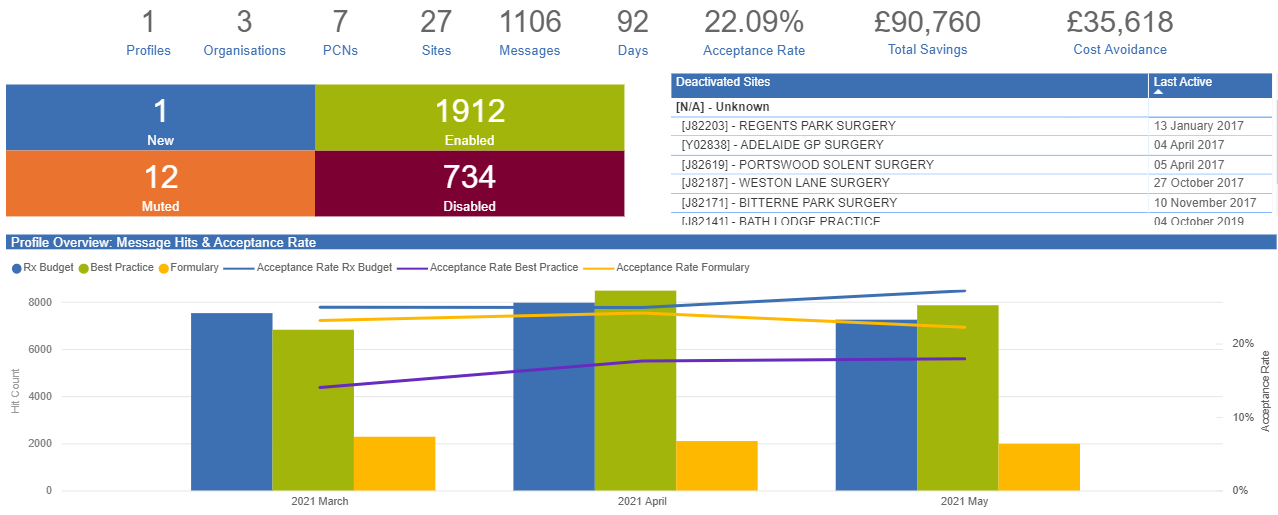 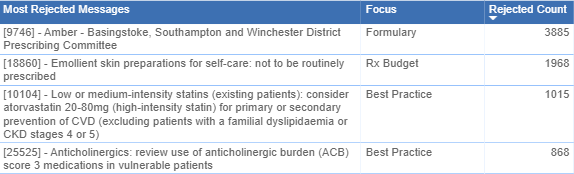 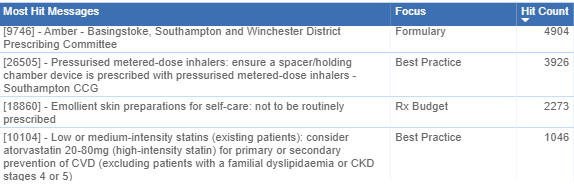 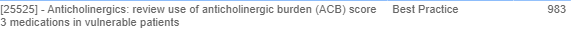 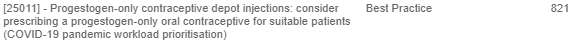 There has been an excellent acceptance rate of cost and formulary messages and a good acceptance rate for best practice messagesReview and adjust quantities of GLP-1 inhibitors being prescribed to ensure that more than       intended quantities are not mistakenly prescribed, dispensed and charged for.Review prescribing of GLP-1 mimetics to ensure they are being prescribed in line with       NICE guidance. Discontinue treatment if NICE criteria have not been met.The GLP-1 mimetics are exenatide (Byetta®, Bydureon®), liraglutide (Victoza®), dulaglutide (Trulicity®), lixisenatide (Lyxumia®), and semaglutide (Ozempic®). GLP-1 mimetic products are available as either prefilled syringes or a powder and solvent to be made up. They are either given as a once or twice daily or weekly dose depending on the product.Some products need to be titrated before the maximum dose is reached.There has been an excellent acceptance rate of cost and formulary messages and a good acceptance rate for best practice messagesReview and adjust quantities of GLP-1 inhibitors being prescribed to ensure that more than       intended quantities are not mistakenly prescribed, dispensed and charged for.Review prescribing of GLP-1 mimetics to ensure they are being prescribed in line with       NICE guidance. Discontinue treatment if NICE criteria have not been met.The GLP-1 mimetics are exenatide (Byetta®, Bydureon®), liraglutide (Victoza®), dulaglutide (Trulicity®), lixisenatide (Lyxumia®), and semaglutide (Ozempic®). GLP-1 mimetic products are available as either prefilled syringes or a powder and solvent to be made up. They are either given as a once or twice daily or weekly dose depending on the product.Some products need to be titrated before the maximum dose is reached.All products come in a pack size which is sufficient for a one month supply and care needs to be taken that larger quantities are not prescribed mistakenly. Monthly prescription quantities are generally encouraged to avoid waste and for safety reasons.All products come in a pack size which is sufficient for a one month supply and care needs to be taken that larger quantities are not prescribed mistakenly. Monthly prescription quantities are generally encouraged to avoid waste and for safety reasons.Upcoming eventsFDB OptimiseRx 2021Webinar :      Backstage with our OptimiseRx Clinical Content TeamLearn about the in-house OptimiseRx clinical content teamDiscover how our FDB clinical content experts build local and national content for OptimiseRxUnderstand the depth behind the logic of OptimiseRx messages and how our clinical content team endeavour to make them concise and specific to each clinical scenarioThurs 8th July 2021 12:30-13:15Tues 13h July 2021 12:45-13:30Thurs 21st July 2021 13:00- 13:45